MŮJ TATÍNEK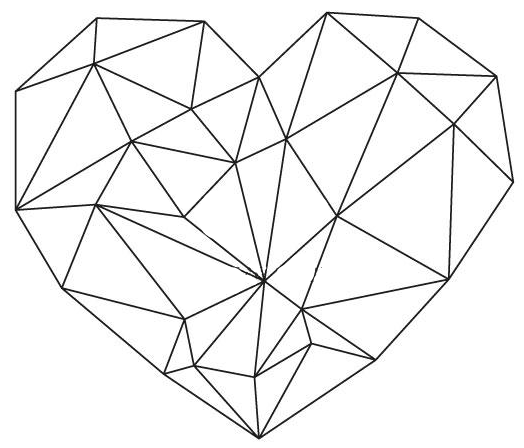 Jméno syna/dcery : ___________________________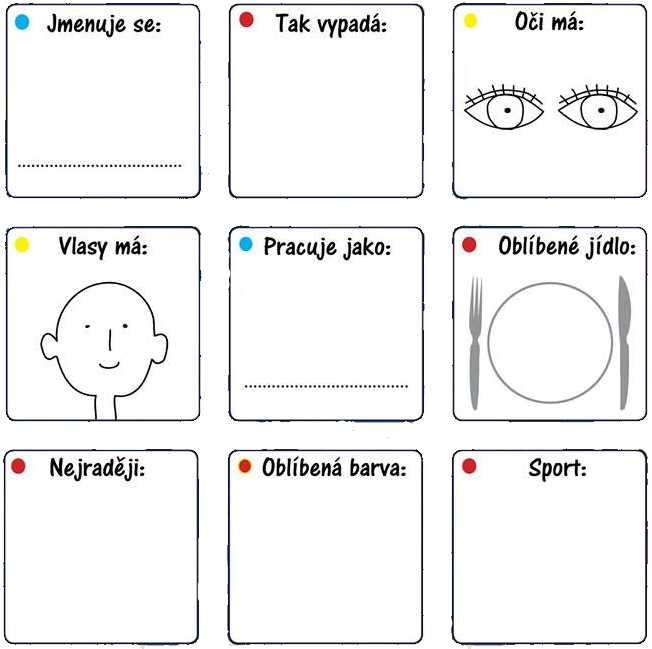 